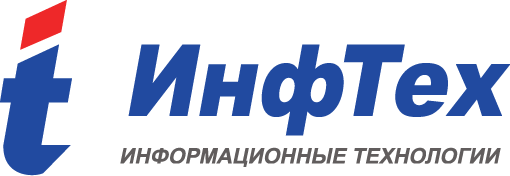 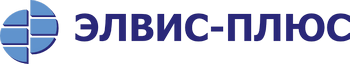 	ПРЕСС-РЕЛИЗ	 ЭЛВИС-ПЛЮС и ИнфТех создали защищённую информационную платформу автоматизированной системы оперативного управления предприятиемМосква, 19 августа 2019 годаКомпании ЭЛВИС-ПЛЮС, разработчик средств защиты информации и один из ведущих системных интеграторов в области информационной безопасности, и ИнфТех – один из крупнейших российских MES-интеграторов для предприятий нефтегазовой промышленности, разработали типовое решение – защищённую информационную платформу для автоматизированной системы оперативного управления предприятием (ЗИП АСОУП).При организации производства на предприятиях различных сфер деятельности (электроэнергетика, металлургия, химическое производство, фармацевтика, горнодобывающая, нефтегазовая и другие аналогичные отрасли промышленности) огромную роль играет своевременный и достоверный учет и контроль показателей происходящих технологических процессов. Эти данные необходимы для оперативного учета баланса материальных и энергетических потоков, формирования производственной отчетности, проведения производственного анализа и планирования, а также принятия своевременных правильных управленческих решений руководством предприятия. Разработанная компаниями ЭЛВИС-ПЛЮС и ИнфТех защищённая информационная платформа для автоматизированной системы оперативного управления предприятием (ЗИП АСОУП) предназначена для организации безопасного сбора, обработки и хранения данных о производственных процессах предприятия. ЗИП АСОУП реализована с учетом требований федерального законодательства в области защиты информации и нормативно-правовых актов регулирующих органов; позволяет организовать безопасный обмен данными с технологическими, лабораторными и информационно-аналитическими системами предприятия; предоставляет различные информационные сервисы (в том числе в виде мнемосхем, графиков и отчетов) в режиме реального времени. ЗИП реализована в виде законченного функционального решения и может поставляться как конструктивно-завершенный аппаратно-программный комплекс, размещенный в телекоммуникационной стойке, не требующий дополнительного проектирования и проверки совместимости. ЗИП АСОУП обеспечивает выполнение требований Приказов ФСТЭК России №31 от 14.03.2014 и №239 от 25.12.2017, предъявляемых ко второму классу защищенности АСУТП и второй категории значимости объектов критической информационной инфраструктуры (КИИ).«Хотел бы отметить, что разработанное решение является типовым и несет ряд несомненных преимуществ для заказчиков из различных отраслей промышленности, в особенности, относящихся к объектам критической информационной инфраструктуры (КИИ), – говорит Владимир Акименко, руководитель Центра кибербезопасности критических инфраструктур  АО «ЭЛВИС-ПЛЮС». - Решение обладает гибкой функциональностью, архитектурной завершенностью и обеспечивает выполнение нормативных требований по информационной безопасности».«Решение не просто создано, оно прошло апробацию и уже успешно работает в автоматизированной системе оперативного управления производством «РН-Туапсинский НПЗ», - отмечает директор Департамента специальных проектов Юрий Мухортов.«ЗИП АСОУП изначально создавалась как тиражируемое решение, основанное полностью на отечественных технологиях. Получив успешный опыт внедрения данного решения в структуре «Роснефти» на Туапсинском НПЗ, мы планируем продвигать его на рынке как нефтегазовой промышленности, так и в других отраслях ТЭК России», – резюмирует Борис Харас, генеральный директор ООО «ИнфТех» и председатель некоммерческой организации СРПО ТЭК.О компании ЭЛВИС-ПЛЮСКомпания ЭЛВИС-ПЛЮС, основанная в 1991 году, является разработчиком средств защиты информации и одним из ведущих системных интеграторов в сфере информационной безопасности. Компания оказывает широкий спектр консалтинговых и интеграционных услуг в области построения корпоративных информационных систем, компьютерных сетей и систем информационной безопасности.О компании ИнфТехИнфТех – один из крупнейших российских MES-интеграторов для предприятий нефтегазовой промышленности России с многолетним опытом реализации решений на базе MES-систем. Поставляемые решения обеспечивают реализацию стратегии импортонезависимости для крупнейших отечественных нефтегазовых компаний. В 2016 году ИнфТех стал лауреатом Национальной премии в области импортозамещения «Приоритет-2016» за систему оперативного управления производственными процессами.